AnversoReverso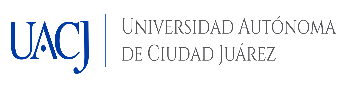 SOLICITUD DE RECTIFICACIÓN DE DATOS PERSONALESSOLICITUD DE RECTIFICACIÓN DE DATOS PERSONALESSOLICITUD DE RECTIFICACIÓN DE DATOS PERSONALESSOLICITUD DE RECTIFICACIÓN DE DATOS PERSONALES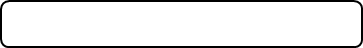 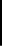 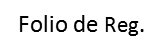 